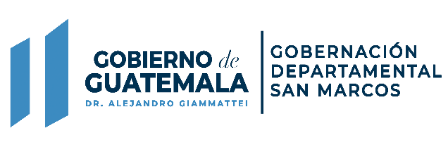 MAYO  2022Numeral 17. Inciso 10Los listados de las empresas precalificadas para la ejecución de obras públicas, de venta de bienes y de prestación de servicios de cualquier naturaleza, incluyendo la información relacionada a la razón social, capital autorizado y la información que corresponda al renglón para el que fueron precalificadas. La Gobernación Departamental de San Marcos, no hace uso de los servicios de empresas precalificadas, por lo tanto no se cuenta con listados de las mismas.   San Marcos, 31  de mayo   2022Zoraya Janette  Orozco NavarroJefe Administrativo Financiero